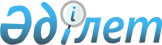 Об утверждении форм проверочных листов в сфере предоставления специальных социальных услуг и в области социальной защиты инвалидов
					
			Утративший силу
			
			
		
					Приказ Министра труда и социальной защиты населения Республики Казахстан от 23 августа 2011 года № 311-ө. Зарегистрирован в Министерстве юстиции Республики Казахстан 6 сентября 2011 года № 7169. Утратил силу приказом Министра здравоохранения и социального развития Республики Казахстан от 15 сентября 2015 года № 724      Сноска. Утратил силу приказом Министра здравоохранения и социального развития РК от 15.09.2015 № 724.      В соответствии с подпунктом 1-1) пункта 1 статьи 7 Закона Республики Казахстан от 13 апреля 2005 года «О социальной защите инвалидов в Республике Казахстан», подпунктом 6) статьи 8 Закона Республики Казахстан от 29 декабря 2008 года «О специальных социальных услугах», пунктом 1 статьи 15 Закона Республики Казахстан от 6 января 2011 года «О государственном контроле и надзоре в Республике Казахстан», ПРИКАЗЫВАЮ:



      1. Утвердить формы проверочных листов в сфере предоставления специальных социальных услуг и в области социальной защиты инвалидов (далее – формы проверочного листа) согласно приложениям 1, 2 к настоящему приказу.



      2. Департаменту социальной помощи Министерства труда и социальной защиты населения Республики Казахстан (Манабаева К.А.) обеспечить в установленном законодательством порядке:



      1) государственную регистрацию настоящего приказа в Министерстве юстиции Республики Казахстан;



      2) официальное опубликование в средствах массовой информации настоящего приказа после его государственной регистрации в Министерстве юстиции Республики Казахстан;



      3) опубликование настоящего приказа на официальном интернет-ресурсе Министерства труда и социальной защиты населения Республики Казахстан.



      3. Комитету по контролю и социальной защите Министерства труда и социальной защиты населения Республики Казахстан (Бисакаев С.Г.) организовать изучение и выполнение требований настоящего приказа.



      4. Контроль за исполнением настоящего приказа возложить на Вице-министра труда и социальной защиты населения Республики Казахстан Ахметова С.А.



      5. Настоящий приказ вводится в действие по истечении десяти календарных дней со дня его первого официального опубликования.      Министр труда и социальной

      защиты населения Республики

      Казахстан                                  Г. Абдыкаликова

Приложение 1       

к приказу Министра труда и

социальной защиты населения

Республики Казахстан  

от 23 августа 2011 года № 311-өФорма            

            Проверочный лист в сфере предоставления

                 специальных социальных услуг_____________                                 ___________________

     (дата)                                   (место составления)Орган, назначивший проверку: ______________________________________

Наименование проверяемого субъекта: _______________________________

Контактные данные проверяемого субъекта: __________________________

                (юридический адрес, телефон, адрес электронной почты)

Акт о назначении проверки: «____» ____________ 20 ____ года № _____Должностное лицо

___________________________________________________________________

       (Ф.И.О., должность, подпись проверяющего должностного лица)Ознакомлен:

Руководитель (представитель) проверяемого субъекта:

___________________________________________________________________

                        (Ф.И.О., должность)      «___» __________ 20___ года              ____________________

         дата ознакомления                            подпись

Приложение 2      

к приказу Министра труда и

социальной защиты населения

Республики Казахстан  

от 23 августа 2011 года № 311-өФорма            

         Проверочный лист в области социальной защиты инвалидов_____________                                       _________________

    (дата)                                        (место составления)Орган, назначивший проверку: ________________________________________

Наименование проверяемого субъекта: _________________________________

Контактные данные проверяемого субъекта: ____________________________

                (юридический адрес, телефон, адрес электронной почты)

Акт о назначении проверки: «____» ______________ 20 ____ года № _____Должностное лицо ____________________________________________________

          (Ф.И.О., должность, подпись проверяющего должностного лица)

Ознакомлен:

Руководитель (представитель) проверяемого субъекта:

_____________________________________________________________________

                          (Ф.И.О., должность)      «___» __________ 20___ года            ________________________

        дата ознакомления                              подпись
					© 2012. РГП на ПХВ «Институт законодательства и правовой информации Республики Казахстан» Министерства юстиции Республики Казахстан
				№

п/пПеречень требованийДа/нет/не

требуется1.Для проверяемых субъектов, предоставляющих гарантированный объем

специальных социальных услуг в условиях стационара и

полустационара, проводящих оценку и определение потребности в

предоставлении специальных социальных услуг, выносящих решения о

предоставлении гарантированного объема специальных социальных

услуг1.1.Своевременность проведения оценки и определение потребности в

предоставлении специальных социальных услуг1.2.Своевременность вынесения решения о предоставлении

гарантированного объема специальных социальных услуг1.3.Наличие индивидуального плана работы на каждого получателя

специальных социальных услуг1.4.Соблюдение сроков рассмотрения обращений заявителей по оказанию

специальных социальных услуг1.5.Содействие в проведении медико-социальной экспертизы1.6.Наличие индивидуальной программы реабилитации инвалида1.7.Содействие в получении установленных законодательством льгот и

преимуществ, социальных выплат2.Для проверяемых субъектов, предоставляющих гарантированный объем

специальных социальных услуг в условиях оказания услуг на дому,

проводящих оценку и определение потребности в предоставлении

специальных социальных услуг, выносящих решения о предоставлении

гарантированного объема специальных социальных услуг2.1.Свовременность проведения оценки и определения потребности в

предоставлении специальных социальных услуг2.2.Свовременность вынесения решения о предоставлении

гарантированного объема специальных социальных услуг2.3.Наличие индивидуального плана работы на каждого получателя

специальных социальных услуг2.4.Соблюдение сроков рассмотрения обращений заявителей по оказанию

специальных социальных услуг2.5.Содействие в проведении медико-социальной экспертизы2.6.Наличие индивидуальной программы реабилитации инвалида2.7.Содействие в получении установленных законодательством льгот и

преимуществ, социальных выплат2.8.Содействие в получении профессии№

п/пПеречень требованийДа/нет/

не требуется1.Наличие индивидуальной программы реабилитации инвалидов2.Выполнение реабилитационных мероприятий согласно

индивидуальной программе реабилитации3.Содействие в получении установленных законодательством льгот и

преимуществ, социальных выплат4.Соблюдение сроков рассмотрения обращений заявителей в области

социальной защиты инвалидов